                            Knowledge Organiser 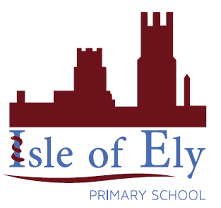                     Year 2 - Autumn Term B                       RE – Christianity: The Importance of ChristmasThe Nativity Scene 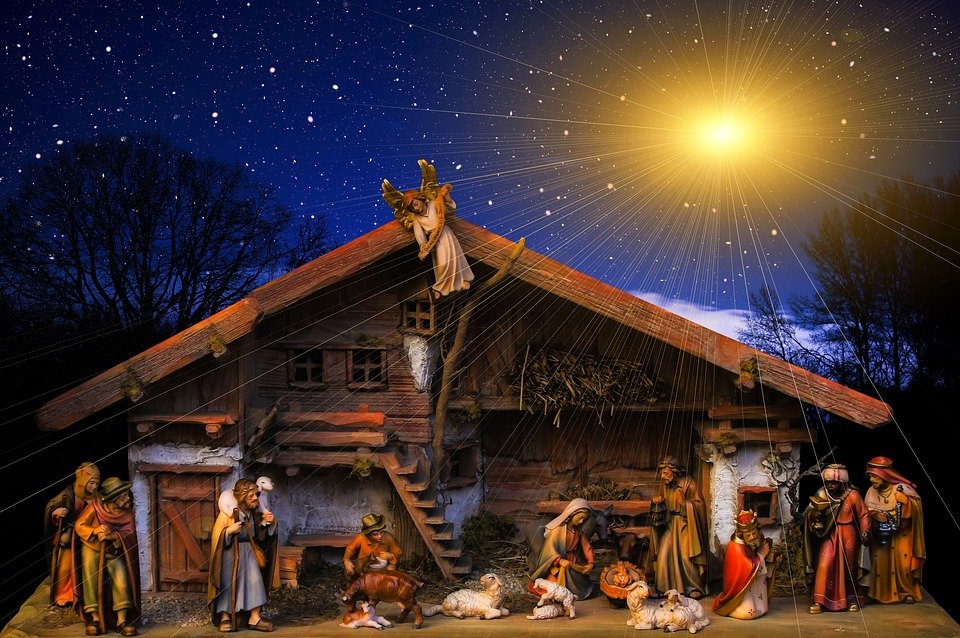 Advent wreath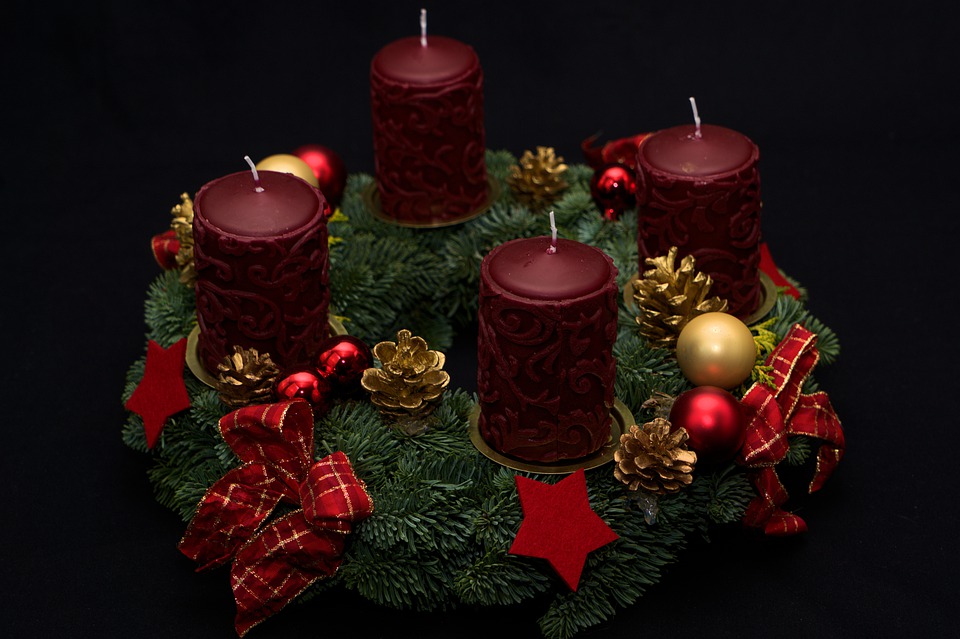 Vocabulary Vocabulary NativityThe birth of Jesus. miracleAn event that is surprising and unexpected. Christians believe that the birth of Jesus was a miracle because God sent Jesus to Mary. ChristmasThe Christian celebration that celebrates the birth of Jesus. celebrateDoing something enjoyable because of an occasion. We will learn how Christians celebrate Christmas in different countries around the world. AdventAdvent means “coming”. It starts four Sundays before Christmas. Christians prepare to celebrate Jesus’s birth in this time.